BREVET PROFESSIONNEL COIFFUREÉpreuve E1/U10 : CRÉATION, COULEUR, COUPE, COIFFAGEForme de l’évaluation : ponctuelle pratique Durée : 02 h 30 Coeff : 6Consignes d’élaboration du dossier :Page 2 : Coller les quatre photos avant l’épreuvePage 3 : Établir le diagnostic du modèlePage 4 ou 5 : Choisir la fiche adéquate au modèle : féminin ou masculin (une seule fiche à compléter et à rendre)Page 4 ou 5 : Esquisser ou schématiser, à l’aide des quatre gabarits :le projet de couleur d’oxydation et d’éclaircissementle projet de coupele projet de coiffagePage 6 : Décrire la chronologie des procédures d’effets de couleur, de coupe et de coiffage.Page 7 : Compléter la fiche « attestation à renseigner par le modèle et à présenter le jour de l’épreuve par le candidat ».Je dégage le centre d’examen et les membres jury de toute responsabilité si je nuis à la qualité des cheveux et à l’état du cuir chevelu de mon modèle du fait de renseignements erronés apportés dans le dossier.Date	Nom du modèleSignature du candidat	Signature du modèleFICHE TECHNIQUECocher les cases correspondantesRésultat attendu du candidat : le reporter sur les zones des gabarits page 4.MODÈLE FEMININFICHE TECHNIQUE PROJET DE COULEURMODÈLE MASCULINFICHE TECHNIQUE PROJET DE COULEURTracer une ligne entre chaque étape (le candidat gère le temps et l’ordre des opérations).(Aucune page ne doit être ajoutée).Centre d’examen : ……………………………………………………………………………………….. Date : ……………………………………………………………………………………………………….N° du candidat : …………………………………………………………………………………………... Nom du candidat : ………………………………………………………………………………………... Nom du modèle : ………………………………………………………………………………………….Je soussigné(e) ……………………………………………………. reconnais être informé(e)  des risques possibles de réactions allergiques pouvant survenir suite à l’application d’un produit de coloration capillaire, et j’accepte d’être modèle pour cette épreuve d’examen.Signature du modèle :Date de l’épreuve : ................................N° candidat (matricule) :.....................................Centre d’examen : ..................................................................................................................Centre d’examen : ..................................................................................................................Nom et Prénom des membres du juryFonctionSignatureBP COIFFURESession 2024DOSSIER CANDIDATE1/U10 – Création, couleur, coupe, coiffageSession 2024DOSSIER CANDIDATPRATIQUESession 2024Page 1 / 7Photo facePhoto profil gauchePhoto profil droitPhoto nuqueBP COIFFURESession 2024DOSSIER CANDIDATE1/U10 – Création, couleur, coupe, coiffageSession 2024DOSSIER CANDIDATPRATIQUESession 2024Page 2 / 7État du cuir cheveluÉtat du cuir cheveluÉtat du cuir cheveluÉtat du cuir cheveluÉtat du cuir cheveluÉtat du cuir cheveluÉtat du cuir cheveluÉtat du cuir cheveluÉtat du cuir cheveluÉtat du cuir cheveluÉtat du cuir cheveluÉtat du cuir cheveluSain  Sain  Sec	Sec	Sec	Pelliculeux  Pelliculeux  Pelliculeux  Gras  Gras  Irrité  Irrité  Carnation de la peau :	Claire 	Foncée Carnation de la peau :	Claire 	Foncée Carnation de la peau :	Claire 	Foncée Carnation de la peau :	Claire 	Foncée Carnation de la peau :	Claire 	Foncée Carnation de la peau :	Claire 	Foncée Carnation de la peau :	Claire 	Foncée Carnation de la peau :	Claire 	Foncée Carnation de la peau :	Claire 	Foncée Carnation de la peau :	Claire 	Foncée Carnation de la peau :	Claire 	Foncée Carnation de la peau :	Claire 	Foncée CHEVEUXCHEVEUXCHEVEUXCHEVEUXCHEVEUXCHEVEUXCHEVEUXCHEVEUXCHEVEUXCHEVEUXCHEVEUXCHEVEUXNatureFineFineFineÉtatÉtatÉtatNaturelNaturelNatureMoyenneMoyenneMoyenneÉtatÉtatÉtatSensibiliséSensibiliséNatureGrosseGrosseGrosseÉtatÉtatÉtatColoréColoréTextureLisseLisseLisseÉtatÉtatÉtatMéchéMéchéTextureOnduléeOnduléeOnduléeÉtatÉtatÉtatPermanentéPermanentéTextureFriséeFriséeFriséeÉtatÉtatÉtatLisséLisséTextureCrépueCrépueCrépueÉtatÉtatÉtat% de cheveux blancs :	%% de cheveux blancs :	%% de cheveux blancs :	%% de cheveux blancs :	%% de cheveux blancs :	%% de cheveux blancs :	%ÉtatÉtatÉtatRepousses :	cmRepousses :	cmRepousses :	cmRepousses :	cmRepousses :	cmRepousses :	cmÉtatÉtatÉtatCouleur dominanteCouleur dominanteCouleur dominanteN° :N° :N° :N° :N° :N° :Couleur dominanteCouleur dominanteCouleur dominanteNom :Nom :Nom :Nom :Nom :Nom :Couleur dominanteCouleur dominanteCouleur dominanteNaturelle Naturelle Naturelle Naturelle Artificielle Artificielle JUSTIFICATION DES CHOIXJustifier le résultat attendu de la coiffure par rapport au modèle, au stylisme, et aux tendances.BP COIFFURESession 2024DOSSIER CANDIDATE1/U10 – Création, couleur, coupe, coiffageSession 2024DOSSIER CANDIDATPRATIQUESession 2024Page 3 / 7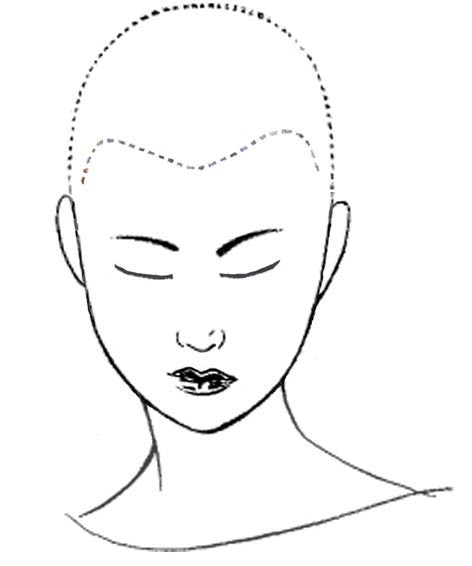 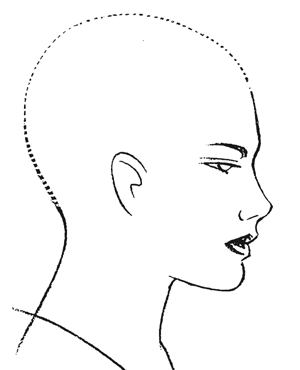 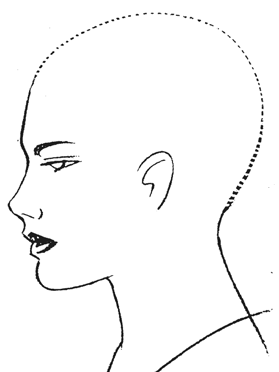 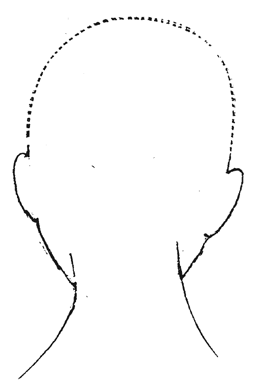 PROJET DE COUPEPROJET DE COUPEPROJET DE COUPEPROJET DE COUPE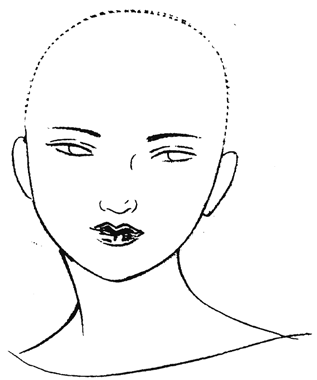 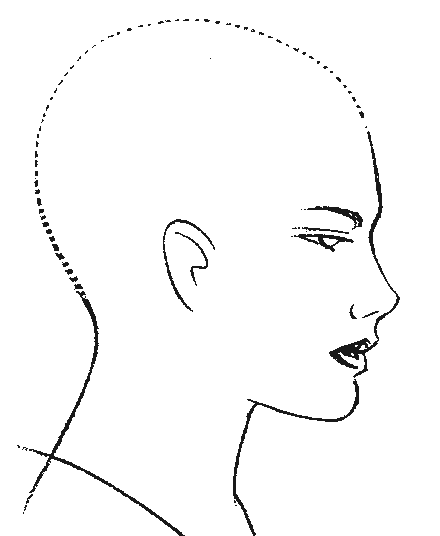 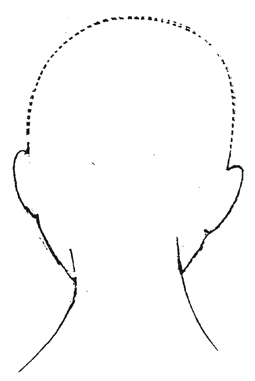 TECHNIQUE DE COIFFAGE : LE CANDIDAT CHOISIT LE OU LES GABARITS POUR PRÉSENTER SA TECHNIQUE DE COIFFAGETECHNIQUE DE COIFFAGE : LE CANDIDAT CHOISIT LE OU LES GABARITS POUR PRÉSENTER SA TECHNIQUE DE COIFFAGETECHNIQUE DE COIFFAGE : LE CANDIDAT CHOISIT LE OU LES GABARITS POUR PRÉSENTER SA TECHNIQUE DE COIFFAGETECHNIQUE DE COIFFAGE : LE CANDIDAT CHOISIT LE OU LES GABARITS POUR PRÉSENTER SA TECHNIQUE DE COIFFAGE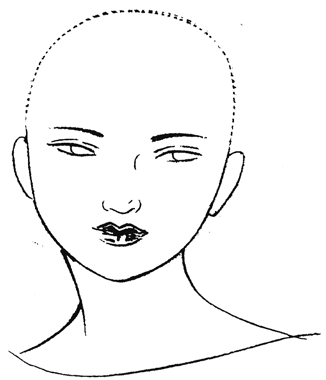 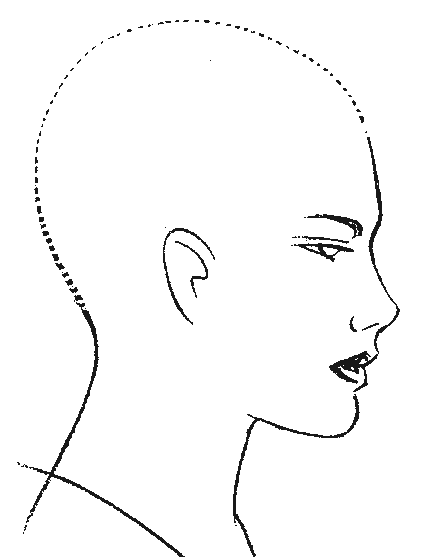 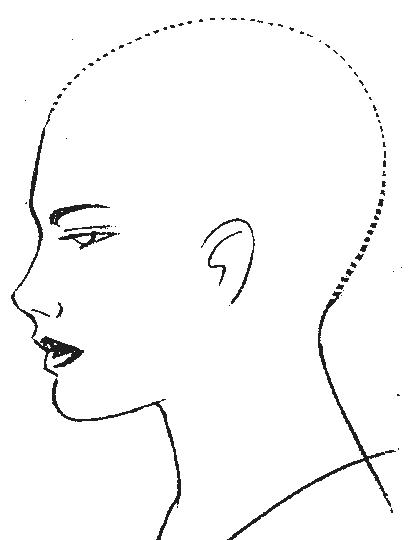 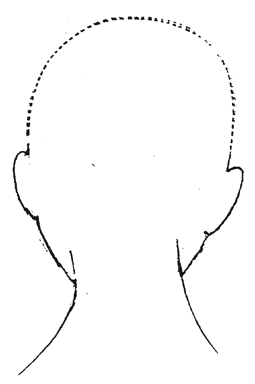 BP COIFFURESession 2024DOSSIER CANDIDATE1/U10 – Création, couleur, coupe, coiffageSession 2024DOSSIER CANDIDATPRATIQUESession 2024Page  4 / 7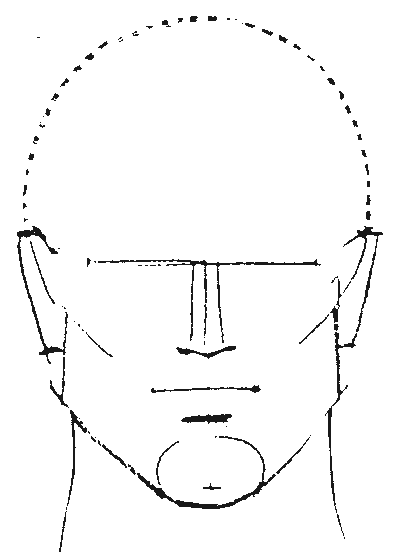 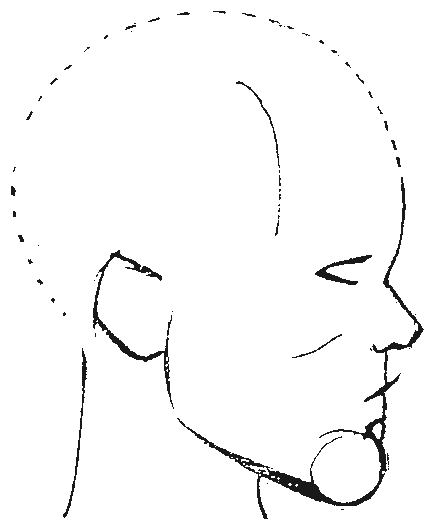 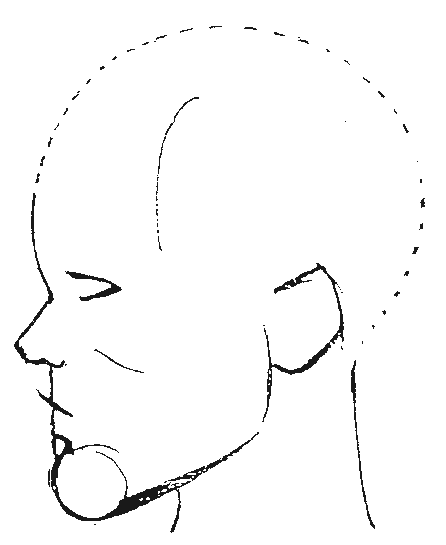 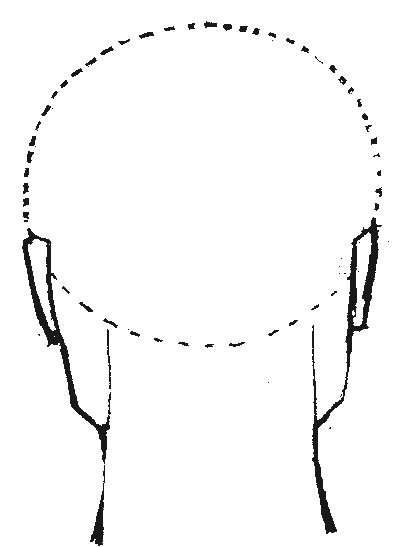 PROJET DE COUPEPROJET DE COUPEPROJET DE COUPEPROJET DE COUPE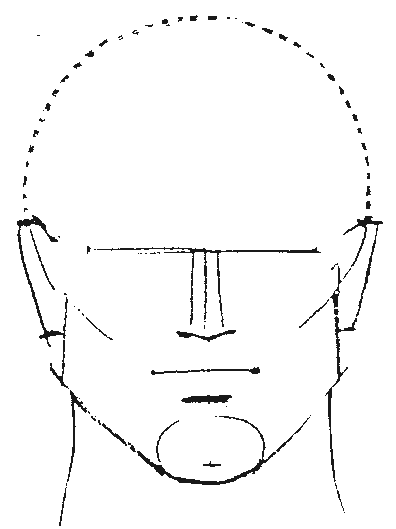 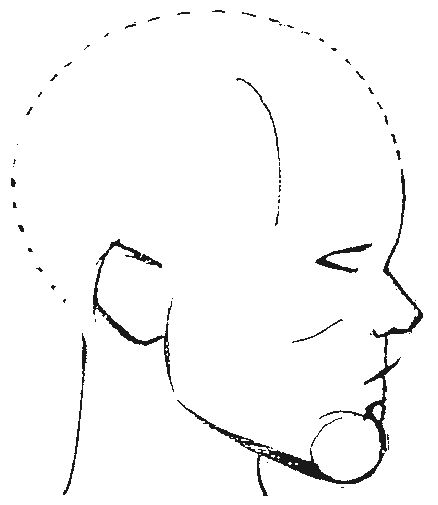 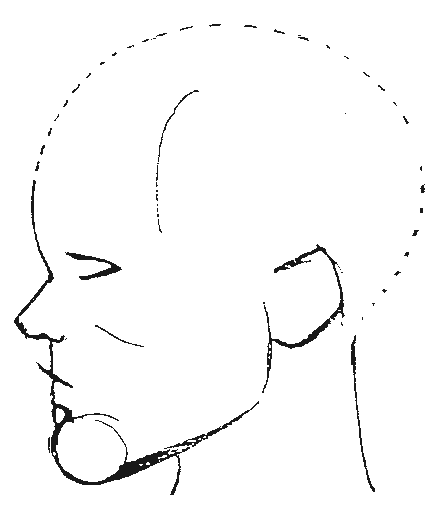 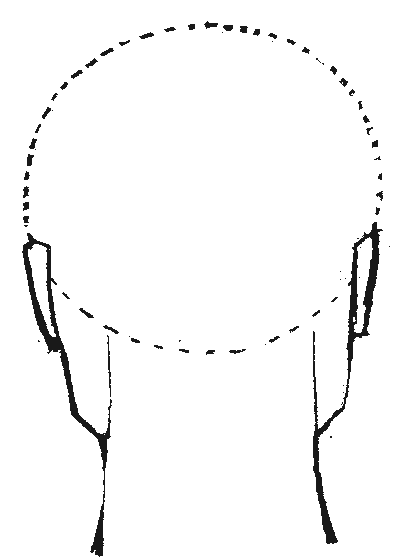 TECHNIQUE DE COIFFAGE : LE CANDIDAT CHOISIT LE OU LES GABARITS POUR PRÉSENTER SA TECHNIQUE DE COIFFAGETECHNIQUE DE COIFFAGE : LE CANDIDAT CHOISIT LE OU LES GABARITS POUR PRÉSENTER SA TECHNIQUE DE COIFFAGETECHNIQUE DE COIFFAGE : LE CANDIDAT CHOISIT LE OU LES GABARITS POUR PRÉSENTER SA TECHNIQUE DE COIFFAGETECHNIQUE DE COIFFAGE : LE CANDIDAT CHOISIT LE OU LES GABARITS POUR PRÉSENTER SA TECHNIQUE DE COIFFAGE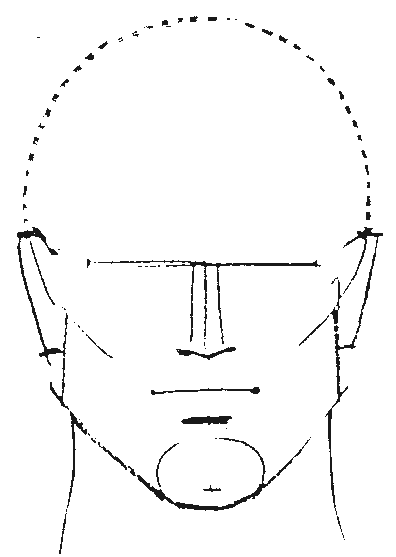 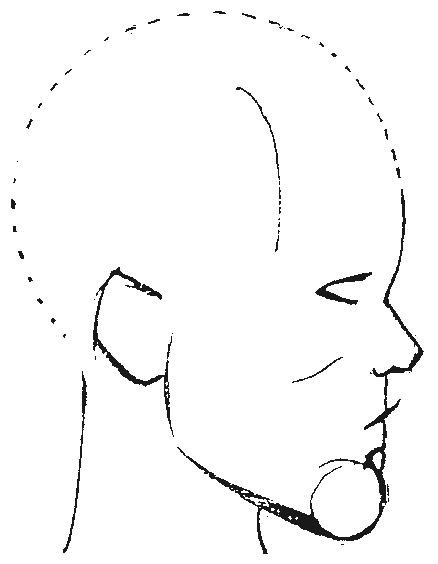 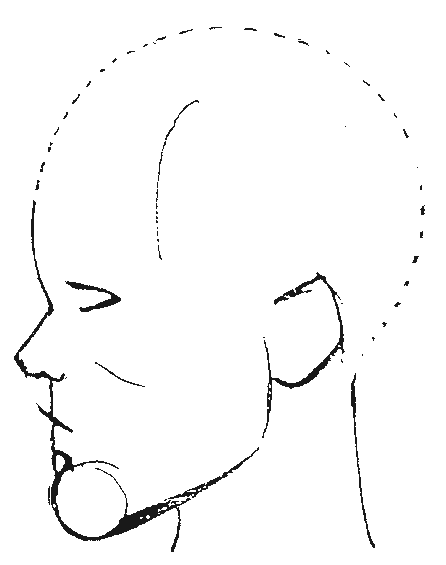 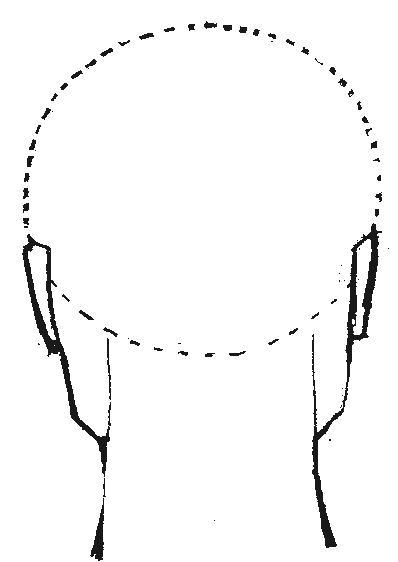 BP COIFFURESession 2024DOSSIER CANDIDATE1/U10 – Création, couleur, coupe, coiffageSession 2024DOSSIER CANDIDATPRATIQUESession 2024Page  5 / 7Organisation et planification envisagées des techniques mises en œuvre (étapes)Description brève des techniques énoncées avec précision des résultats attendusDescription brève des techniques énoncées avec précision des résultats attendusDescription brève des techniques énoncées avec précision des résultats attendusÉtape 1 :BP COIFFUREBP COIFFURESession 2024DOSSIER CANDIDATE1/U10 – Création, couleur, coupe, coiffageE1/U10 – Création, couleur, coupe, coiffageSession 2024DOSSIER CANDIDATPRATIQUEPRATIQUESession 2024Page  6 / 7Session 2024ACADÉMIE DE ………………………BP COIFFUREAttestation à renseigner par le modèle et à présenter le jour de l’épreuve par le candidatBP COIFFURESession 2024DOSSIER CANDIDATE1/U10 – Création, couleur, coupe, coiffageSession 2024DOSSIER CANDIDATPRATIQUESession 2024Page  7 / 7